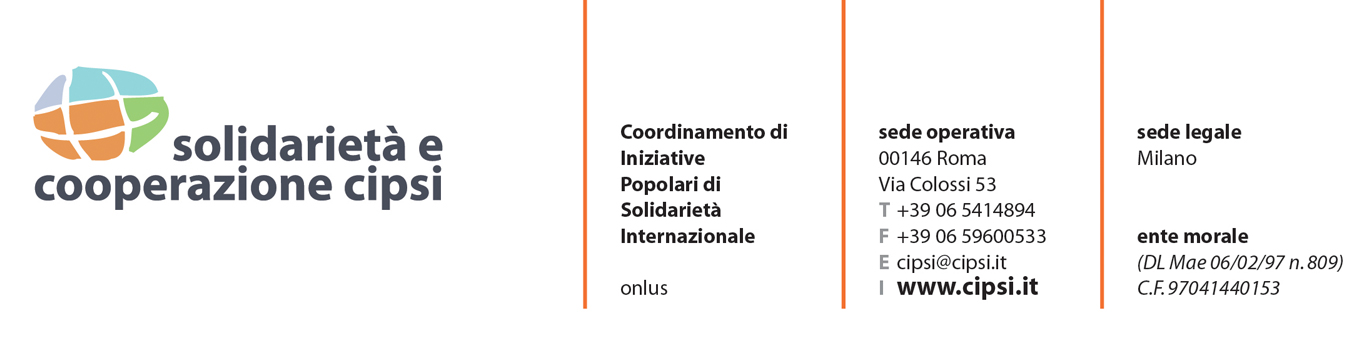 Corso di Formazione:“Comunicare il sociale: dall’Ufficio Stampa, al comunicato -stampa, all’uso evoluto del web. Laboratorio teorico-pratico”.Roma, 24-25 ottobre 2013 Giovedì mattinaTeoria e pratica: cenni di Sociologia della Comunicazione oggi, e sua evoluzione storica.  Il Sistema della comunicazione in Italia. I diversi strumenti. Il ruolo della proprietà. Comunicare il sociale e la solidarietà nel 2013.  L’Ufficio stampa La strategia di comunicazioneProgettare: obiettivi, strategie, tattiche e risultati. Esempi concreti.Organizzare un Ufficio stampa Le fasi concrete di lavorazione Giovedì pomeriggio Il comunicato stampa Come si scrive un comunicato stampaIl perché (le motivazioni):  messaggio, la notizia, le 5 W, stile del linguaggio,  testo, formattazioneLa struttura multimediale: foto, video, documenti, articolo, intervista, allegatiIdentificare il gruppo di riferimento obiettivo e i destinatari: a chi inviarlo, la costruzione di una mailing list. Le principali piattaforme online.Il recall telefonico: conoscere le RedazioniL’importanza dell’agenda personale e dei contatti. Come costruirla.La Rassegna StampaEsercitazioni e laboratorio creativo. Venerdì mattina  Gli strumenti tecnici dell’Ufficio Stampa e il web Gli strumenti tradizionali e quelli nuovi presenti con l’avvento di Internet  Il sito web e la sua gestione Parole-chiave e tecniche di indicizzazione: SEO,  i motori di ricerca (Google), suggerimenti su come aumentare l’indicizzazione sui motoriL’importanza di database, archivi di foto, video, contatti, collaboratori, link, articoli …Analisi dei siti più cliccati in Italia L’uso dei Social media Network: Facebook, Twitter, Flickr, … Esercitazioni e laboratorio. Venerdì pomeriggio Come costruire una campagna di sensibilizzazione e/o raccolta fondi Il piano di Comunicazione: obiettivi, strategie, azioni e risultati.Esempi di campagne concrete realizzate da Cipsi. Esercitazioni e laboratorio creativo con proposte dei partecipanti.  La altre attività dell’addetto stampa Suggerimenti su ricerca e possibili inserimenti lavorativi, stages … Le altre attività degli addetti stampa nelle organizzazioni e associazioni onlus Comunicazione e promozione delle iniziativeLa differenza tra pubblicità e ufficio stampa  I Siti per i free-lance: azioni concrete  Deontologia professionale  Conclusioni e contatti Nel corso dei due giorni vi saranno testimonianze di alcuni diretti protagonisti della comunicazione.Il corso rilascia un attestato di partecipazione Nella quota del corso sono compresi i materiali, compresi quelli per le esercitazioni, e una bibliografia multimediale. Docente: Dr. Nicola Perrone, sociologo della Comunicazione, responsabile Ufficio Stampa Cipsi e Vice-Direttore della rivista Solidarietà internazionale.  La scadenza per le iscrizioni è fissata per il 18 ottobre 2013. Il costo del corso è di Euro 100 per associazioni Cipsi e studenti; euro 150 per tutti gli altri.Segreteria del corso CIPSI – Coordinamento di Iniziative Popolari di Solidarietà Internazionale Via Colossi, 53 – 00146 ROMA - Tel: 06/541.48.94 – Fax: 06/59.60.05.33 - e-mail: cipsi@cipsi.it formazione@cipsi.itProgramma dei lavori:: 24 OTTOBRE 2013 Registrazione dei partecipanti al corso dalle 10:00 alle 10:30 Mattina dalle 10:00 alle 13:00 Pausa pranzo dalle 13:00 alle 14:00 Pomeriggio dalle 14:00 alle 18:00 25 OTTOBRE  2013 Mattina dalle 09:00 alle 13:00 Pausa pranzo dalle 13:00 alle 14:00 Pomeriggio dalle 14:00 alle 17:00 